` 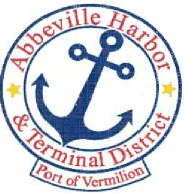                                          P.O. Box 1410, Abbeville, Louisiana • 70511-1410
                                Ph: 337-893-9465 e Fax: 337-898-0751       www.abbevilleharbor.comABBEVILLE HARBOR & TERMINAL DISTRICTJANUARY 25, 20225:00 P.M.AGENDA1.	    CALL MEETING TO ORDER - PRESIDENT JIMMIE STEENA.      ROLL CALL B.      WELCOME & INTRODUCTION OF GUESTS	C.     	APPROVAL OF MINUTES DECEMBER 14, 2021 REGULAR MEETING 2.          	PUBLIC COMMENT PERIOD ON AGENDA ITEMS LISTED3.	ENGINEER RICHARD PRIMEAUX		A. 	BID OPENINGS FOR FRESHWATER BAYOU BY-PASS CHANNEL – HURRICANE LAURA REPAIRS4.	EXECUTIVE DIRECTOR JAY CAMPBELLA.	FINANCIAL DISCLOSURE REMINDER FOR 2021B.	ETHICS TRAINING REMINDER		C.	VERMILION ECONOMIC DEVELOPMENT ALLIANCE CORRESPONDENCE5.	 	PRIMEAUX, TOUCHET & ASSOCIATES, L.L.C.			A.	HURRICANE LAURA UPDATE REPORT			B.	FRESHWATER BAYOU BY-PASSC.	PROPOSALS FOR INTRACOASTAL CITY BOAT LAUNCH – HRRICANE LAURA REPAIRS			D.	APPROVAL OF INVOICES6.		ATTORNEY ROGER BOYNTON7.		OLD BUSINESS			A.	PROJECTS	1.  	HURRICANE LAURA – INTRACOASTAL CITY BOAT LAUNCH				2.	HURRICANE LAURA – FRESHWATER BAYOU BY-PASS				3.	PORT OF VERMILION – SOUTH SLIP DREDGING				4.	FRESH WATER BAYOU BY-PASS8.		NEW BUSINESS			A.	ELECTION OF OFFICERS9.		ADJOURN                      			           	             			  	  In accordance with the Americans with Disabilities Act, if you need special assistance, please contact James W. Campbell at 337-893-9465, describing the assistance that is necessary.Jimmie Steen, President	                                              Carlton Campbell, CommissionerPatrick Duhon, Vice President	                                                 Tim Creswell, Commissioner
Bud Zaunbrecher, Secretary-Treasurer            James W. Campbell, Executive Director         Wayne Touchet, Commissioner          